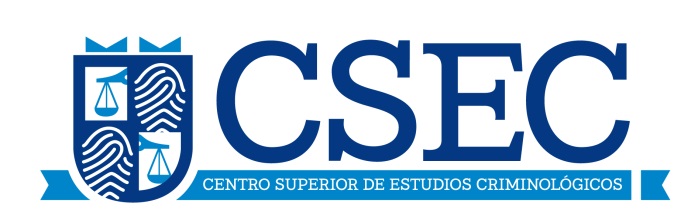 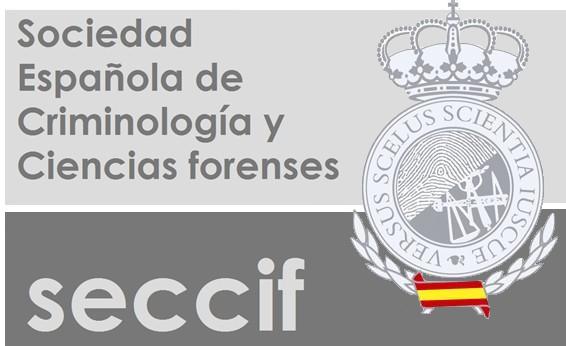 BOLETÍN DE INSCRIPCIÓN CURSO «ESTUDIO CRIMINOLÓGICO DEL ASESINO SERIAL»(FEBRERO 2022)Nombre y apellidos: DNI: Dirección: CP, localidad, población, país: Teléfono/s: Correo electrónico: Recuerde enviar este boletín a la dirección de correo electrónico info@csec-formacion.es, junto con el resguardo de haber realizado el ingreso del importe de matrícula. 